ANALISIS SEMIOTIKA FILM “THE NORMAL HEART”SEMIOTIC ANALYSIS “THE NORMAL HEART” MOVIEOleh :Khoyati Ayu Saputri132050050SKRIPSIUntuk Memperoleh Gelar Sarjana Pada Program Studi Ilmu Komunikasi Fakultas Ilmu Sosial dan Ilmu Politik Universitas Pasundan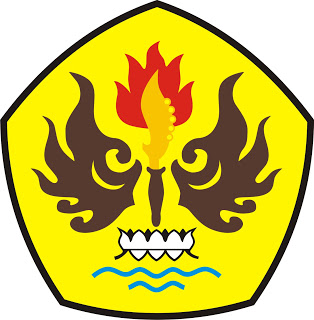 FAKULTAS ILMU SOSIAL DAN ILMU POLITIK UNIVERSITAS PASUNDAN BANDUNG2017